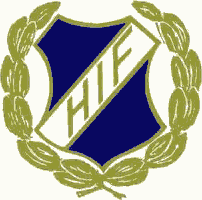 Årsmöte för Habo IF, Slätten 2014-02-27 Årsmötets öppnande
Habo IF:s  ordförande Nils-Inge Carlsson förklarar årsmötet för öppnat. 
Fastställande av röstlängd för årsmötet
Röstlängden för årsmötet fastställs. Samtliga närvarande med medlemskap i Habo IF 2013 och 2014 förklarades tillhöra röstlängden
Frågan om mötets behöriga utlysande
Kallelse till årsmötet har annonserats i Habo nytt samt på föreningens hemsida vilket årsmötesdeltagarna anser tillräckligt och förklarade årsmötet behörigen utlyst.
Fastställande av dagordningen
Liggande dagordning fastställs
Val av ordförande och sekreterare för mötet
Mikael Wiklund väljs till mötes ordförande och Maria Alsén till mötessekreterare
Val av två protokolljusterare och tillika rösträknare
Leif Blomqvist och Sten-Sture Fransson väljs till protokolljusterare samt rösträknare
Parentation
Under 2013 har två medlemmar avlidit, Rune Lundström och Leif Karlsson. Årsmötet håller en tyst stund för att hedra deras minne.
Utdelning av stipendier från Rolf Bergqvists minnesfond
Sten-Sture Fransson berättar om vem Rolf Bergqvist var och bakgrunden kring minnesfonden. Ur fonden ger Habo IF pris till årets ledare.
Priset till årets ledare 2013 tilldelas Nicklas Tärnhamn. Motivation finns bifogat årsmötes protokoll. 
Utdelning av damklubbens ungdomsstipendier
Sten-Sture berättar hur damklubben funnits och deras verksamhet. Ur deras kvarlämnade summa så delar föreningen ut varje år ungdomsstipendier. I år instiftar föreningen även ett nytt pris till ungdomsdomare förutom ungdomsspelare.
Ungdomsstipendiet går till Wilma Ihrman och Tilda Holmér.
Ungdomsdomarstipendiet går till Jonathan Nordgren, Philip Bergqvist och Evelina Svensson.
Motivation till stipendierna bifogas årsmötesprotokollet. Utdelning av förtjänsttecken
Guldplakett(10 år) tilldelas Mats Karlsson 
Silverplakett (8 år) finns ingen som ska ha i årBronsplakett (5 år) tilldelas Joakim Walmborg, Marco Vänskä och Morgan Rydén
A) Styrelsens verksamhetsberättelse
Mötesordförande Mikael Wiklund föredrar styrelsens verksamhetsberättelser för 2013. Årsmötet beslutar godkänna redovisningen och lägga den till handlingarna. Verksamhetsberättelsen bifogas årsmötesprotokollet.
B) Styrelsens förvaltningsberättelse (balans och resultaträkning) för det senaste verksamhets- och räkenskapsåret.
Resultaträkningen delas ut på årsmötet och mötesordförande Mikael Wiklund tillsammans med föreningsordförande Nils-Inge Carlsson föredrar ekonomin 2013 och besvarar frågor från årsmötesdeltagarna.. Årsmötet beslutar godkänna och lägga redovisningen till handlingarna. Resultat och balansräkningen bifogas protokollet
Revisorernas berättelse över styrelsens förvalting under det senaste verksamhets– och räkenskapsåret
Mötesordförande läser upp revisorernas berättelser och årsmötet godkänner den samma.
Frågan om ansvarfrihet för styrelsen för den tid revisionen avser
Årsmötet beviljar, med revisorernas bifall, styrelsen ansvarsfrihet för verksamhetsåret 2013.
Fastställande av medlemsavgiften för 2015
Styrelsen föreslår ingen höjning av medlemsavgiften för 2015. Årsmötet beslutar att gå på styrelsens förslag. 
Mötesordförande Mikael Wiklund informerar om att deltagaravgifterna justeras av styrelsen och beslutas inte av årsmötet. 
Fastställande av verksamhetsplan samt behandling av budget för det kommande verksamhets- och räkenskapsåret.
Föreningens ordförande Nils-Inge Carlsson föredrar styrelsens förslag på verksamhetsberättelse och budget för 2014. Årsmötet beslutar enligt styrelsens förslag.
Styrelsens verksamhetsförslag samt budget bifogas årsmötesprotokollet.Val av:
a) föreningens ordförande, tillika styrelsens ordförande, för en tid av ett år:
   Omval av Nils-Inge Carlsson, årsmötet beslutar enligt valberedningens förslag
b) halva antalet styrelseledamöter för en tid av två år:
   Nyval av Ulrika Björling och Peter Waim, båda väljs på två år.
   Omval av Krister Johansson på två år. 
c) två revisorer jämte suppleanter för en tid av ett år. 
    Två revisorer; omval av Ulf Karlsson och Bo Darmark på ett år
    En revisorsuppleant: omval av Robert Svanberg på ett år
d) tre ledamöter i valberedning för en tid av ett år, varav en ska utses till sammankallande
    Anna Lif, Leif Blomqvist och Sten-Sture Fransson väljs på ett år, med Sten-Sture Fransson 
   som sammankallande.
e) ombud till SDF:s möten och andra möten där föreningen representeras
    Habo IF:s styrelse får uppdraget att representera föreningen
Behandling av styrelsens förslag och i rätt tid inkomna motioner
Inga motioner har inkommit inte heller har styrelsen lagt fram förslag att behandla för årsmötet. 
Övriga frågor
Lasse Nordgren får frågor kring ungdomsstyrelsen. Han beskriver arbetsformerna för ungdomsstyrelsen. 
Frågor om ersättare till styrelsen. Årsmötet föreslår att besluta att instifta en ersättarpost till styrelsen. Årsmötet beslutar att välja Stefan Högberg som ersättare på ett år. Sekreterare Maria Alsén ska titta över stadgarna inför kommande årsmöten och få till att styrelsen ska utökas med en ersättare även fortsättningsvis.
Lasse Nordgren och Nils-Inge Carlsson informerar om Habo Cup. 
Föreningens ordförande avtackar Mikael Wiklund och Mattias Lindgren som avgår ur styrelsen. 
Årsmötets avslutning
Mötesordförande Mikael Wiklund förklarar mötet avslutat. Habo 2014-02-27_______________________________________     __________________________________Årsmötesordförande Mikael Wiklund	      Årsmötessekreterare Maria Alsén______________________________________       ___________________________________Justerare Sten-Sture 	Fransson		        Justerare Leif Blomqvist